                                            Executive Committee Meeting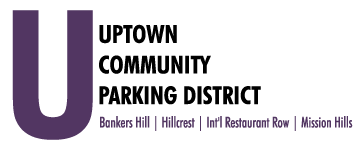                                         Monday, March 6, 2023, 3:00PM    HBA Offices, 1601 University Avenue, 92103Note: There are no public restrooms at this facility Introductions & Call to Order									 Nicholls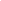 Non-agenda public comment (Information)● Three-minute limit on non-agenda itemsJanuary 2023 financial review (Action)							McNeil SchreyerTreasurer's reportNew City CPD manager, Krystal Ayala (Information)						 TrussellUCPD FY 24 Budget and Organization Budget Final (Action)	     				 Trussell                                                                MTS bus stop cleaning, district wide (Action)					 		Trussell                                                                            CPD Mixer	(Informational)									NichollsUCPD Performance Report July- March 2023			    				TrussellAgenda Review, UCPD Board of Directors Meeting, March 13, 2023 (Information)                NichollsAdjourn